10 +1510+ 2610 + 3945 + 1023 + 1021 + 2023 + 3028 +  3040 + 1140 + 3740 + 5687 + 1077 + 2064 + 3061 + 2050 + 4389 + 1013 + 5018 + 7035 + 4093 + 791 + 492 +  885 + 585 +687 + 773 + 778 + 476 + 969 + 922 + 1939 + 2243 + 4851 + 4923 + 1838 + 2545 + 4953 + 3824 + 1737 + 2647 + 4554 + 2725 + 1636 + 2546 + 4855 + 1625 + 1935 + 2748 + 4456 + 3626 + 1834 + 3849 + 4257 + 2527+ 1733 + 3849 + 4957 + 2828 + 1532 + 3945 + 4558 + 2429 + 1638 + 3844 + 4765 + 1934 + 1939 + 3943 + 4767 + 2667 + 363 + 39 + 2321 + 768 +6 5+ 639 + 3227 + 761 + 77 + 639 + 387 + 2965 + 4 9 + 6335 + 97 + 2765 + 8 61 + 937 + 97 + 2466  + 661 + 530 + 927 + 7 66 + 361 + 739 + 918 + 266 + 7 2 + 6228 + 9 	18 + 864 + 47+ 6225 + 7 8 + 1164 + 562 + 823 +7 8 + 108 + 135 + 5570 + 080 + 58 + 195 + 5070 + 880 + 08 + 165 + 5470 + 59 + 80 17 + 859 + 59 + 70 6 + 80 45 + 851 + 57 + 70 80 + 440 + 653 + 5 5 + 70 80 + 744 + 65 + 5770 + 690 + 26 + 4956 + 570 + 1	90 + 36 + 5358 + 54 + 70 90 + 86 + 555 + 5270 + 39 + 902 + 220 + 2011 + 1121 + 214 + 440 +4012 + 1222 + 226 + 6 60 +6013 + 1323 + 235 + 550 + 5014 + 1424 + 243 + 330 + 3015 + 1525 + 257 + 770 + 7016 + 1626 + 26 9 + 990 + 9017 + 1727 + 270 + 010 + 1018 + 18	28 + 288 + 880 + 8019 + 1929 + 291 + 111 + 1120 + 2030 + 302 + 3 + 12 +5+ 29 +1+ +25 +5+53 + 4 + 24 +4+27 +3 +35 +4 +95 + 4 + 14 +3 +29 +1+ 55 +4 + 45 + 3 + 14 +5 +08 +2 +65 +3 +65 + 2 + 34 +3 +18 +1 +85 + 2 + 88 + 2 + 06 +3+17 +2+56 + 3 + 48 + 1 + 16 +2 +17+1+66 + 2 + 52 + 2 + 3  6 + 1 +16 +4 +26 + 2 + 82 + 4 + 47 +3 +06 +3 +46 + 3 + 92 + 6+ 17 +2 + 06 + 2 +86 + 4 + 64 +8 +99+9+47+7+65+9+24 +9+79+9+97+7+95+9+55 +8 +89+9+66+9+85+9+45 + 9 +99+9+56+9+75+8+28+ 7 +68+8+86+5+95+8+48 +8 +48+8+96+8+75+7+68 +9 +68+8+56+6+55+7+ 57 +7 +78+8+76+7+3	5+7+47 +8 +98+8+66+9+14+8+67 +6 +97+7+76+5+54+8+21 + 917-733-2310+905 + 514-434-2450+508 + 220 - 1038-2880+206 + 425-1525-2560+407 + 329-1936-3670+300 + 1022 - 1239-290+10012 - 223 - 1340-3048-3814 - 430 - 2044-34	50-4019 - 931 - 2143 - 3352-4218 - 832 - 2247 - 3755-45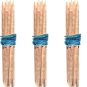 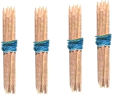 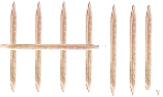 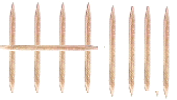 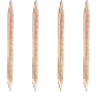 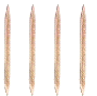 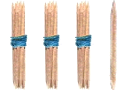 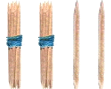 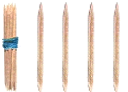 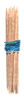 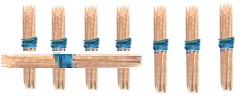 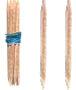 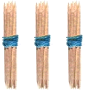 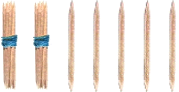 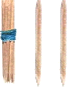 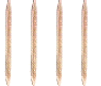 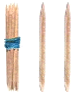 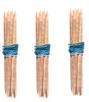 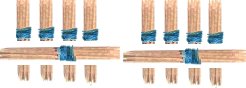 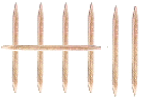 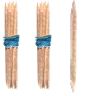 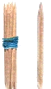 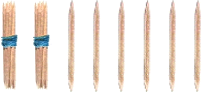 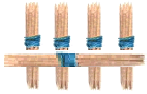 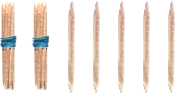 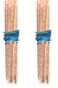 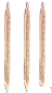 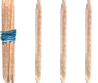 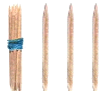 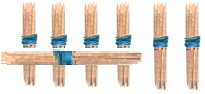 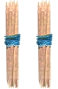 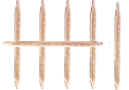 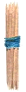 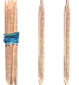 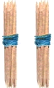 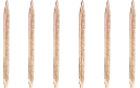 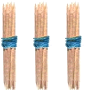 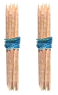 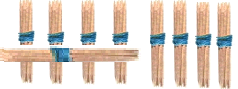 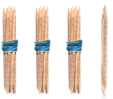 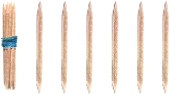 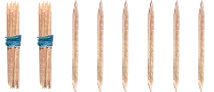 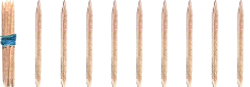 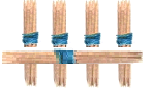 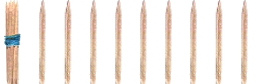 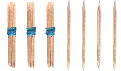 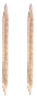 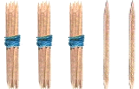 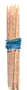 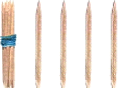 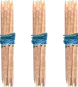 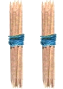 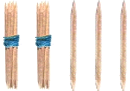 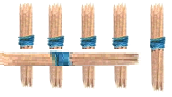 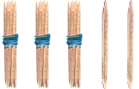 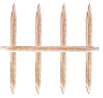 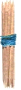 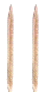 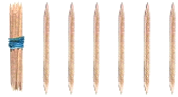 